Las Trampas Branch 116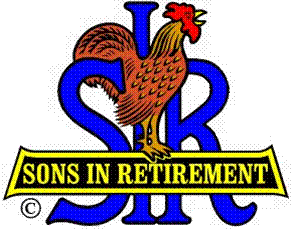 Luncheon Meeting AgendaApril 15, 2019, 11:30 AM09:30 		BEC Meeting10:30		Social Hour		Greeters – Terry Grummitt and Don Marini		Raffle – Don Benioff and Ben Bryce		New Member Orientation - TBA11:25 		Five Minute Call11:30		Call to order; Opening Remarks – Big SIR		Pledge of Allegiance – John Story		Chaplain – Dave Williams		Sunshine Report – Matt Arena11:36		Story Teller – Duane Spencer11:39		Introduce Speaker –   J.D. Bergeron: International Bird Rescue  		Guests – Recruitment –TBA		New Member Induction – Jerry		Recognize Greeters – Jerry (Terry Grummitt and Don Marini)		Awards – John Canane, Bob Shader (90 year certificates) 11:45		Salad Served11:46		RAMP Department Heads Reports11:51		Golf Committee Awards and Report – JJ Johnson; 		Area SIR Competition - Warren Garrison12:00		Lunch12:35		Activity Committee Reports12:42		Speaker –  J.D. Bergeron: International Bird Rescue  13:20		Speaker Thank You13:22		Raffle Drawing - Don Benioff and Ben Bryce		Birthday Drawing – Little SIR13:25		Sing Happy Birthday – Music – Robbie and Paul King		Sing God Bless America13:28		Closing Remarks – Big SIR13:30 		Adjourn; Next Meeting, June 17, Day after Father’s Day